Załacznik nr 4Kz-2380/161/2023/ZW-KSZgodnie z art. 13 Rozporządzenia Parlamentu Europejskiego i Rady (UE) 2016/679 z dnia
27 kwietnia 2016 r. w sprawie ochrony osób fizycznych w związku z przetwarzaniem danych osobowych i w sprawie swobodnego przepływu takich danych oraz uchylenia dyrektywy 95/46/WE (ogólne rozporządzenie o ochronie danych - RODO) informuję Pana/Panią o tym, w jaki sposób Komendant Wojewódzki Policji w Łodzi przetwarza Pana/Pani dane osobowe:Administratorem Danych Osobowych (ADO) jest Komendant Wojewódzki Policji w Łodzi 
z siedzibą przy ul. Lutomierskiej 108/112 w Łodzi, kod 91-048. Dane kontaktowe Inspektora Ochrony Danych (IOD) – e-mail: iod@ld.policja.gov.plDane osobowe, zwane dalej „danymi”, przetwarzane są:na podstawie  art. 6 ust. 1 lit. c RODO, w celu wykonania obowiązku prawnego ciążącego               na Administratorze, tj. realizacji postępowania o udzielenie zamówienia publicznego                             na jednorazowy zakup sprzętu sportowego w ramach programu „ Rewitalizacja Obszarowa Centrum Łodzi – Projekt 2”, nr sprawy Kz-2380/161/2023/ZW-KS prowadzonego w oparciu o ustawę z dnia 11 września 2019 roku Prawo zamówień publicznych (dalej ustawa PZP), z wyłączenia na podstawie art. 2 ust 1 uPzp.w przypadku wyboru Pana/Pani oferty na podstawie art. 6 ust. 1 lit. b  RODO, w celu wykonania umowy zawartej z Komendantem Wojewódzkim Policji bądź jego przedstawicielem prawnym lub podjęcie działań na Pana/Pani żądanie przed jej zawarciem.Obowiązek podania przez Panią/Pana danych osobowych bezpośrednio Pani/Pana dotyczących jest wymogiem określonym w przepisach ustawy PZP, związanym z udziałem w postępowaniu
o udzielenie zamówienia publicznego; konsekwencje niepodania określonych danych wynikają
z ustawy PZP.Odbiorcami Pani/Pana danych osobowych będą osoby lub podmioty, którym udostępniona zostanie dokumentacja postępowania zgodnie z art. 18 oraz art. 74 ustawy PZP, oraz inne jednostki Policji w celu                     i zakresie koniecznym do realizacji umowy.W związku z przetwarzaniem Pana/Pani danych osobowych, przysługuje Panu/Pani prawo do: dostępu do treści danych, na podstawie art. 15 RODO z zastrzeżeniem, że udostępniane dane osobowe nie mogą ujawniać informacji niejawnych, ani naruszać tajemnic prawnie chronionych, do których zachowania zobowiązany jest  Komendant Wojewódzki Policji w Łodzi;sprostowania danych, na podstawie art. 16 RODO;ograniczenia przetwarzania danych, na podstawie art. 18 RODO - jeżeli  kwestionuje Pan/Pani prawidłowość przetwarzanych danych, uważa, że są przetwarzane niezgodnie z prawem, bądź sprzeciwia się ich przetwarzaniu.W przypadku uznania, że przetwarzanie przez Komendanta Wojewódzkiego Policji w Łodzi Pana/Pani danych osobowych narusza przepisy RODO, przysługuje Panu/Pani prawo do wniesienia skargi do Prezesa Urzędu Ochrony Danych Osobowych.	Pana/Pani dane osobowe będą przechowywane zgodnie z art. 78 ust. 1 ustawy PZP przez okres 4 lat                     od dnia zakończenia postępowania o udzielenie zamówienia, a w przypadku wybrania Pani/Pana oferty                         i podpisania umowy, jeżeli okres trwania umowy przekracza 4 lata, przez cały czas obowiązywania umowy,                a po tym czasie przez okres wynikający z przepisów ustawy o narodowym zasobie archiwalnym i archiwach. Sposób kwalifikowania spraw oraz czas ich przechowywania określa Jednolity Rzeczowy Wykaz Akt Policji stanowiący załącznik do Zarządzenia nr 10 Komendanta Głównego Policji z dnia 15 maja 2020 roku.Dane nie podlegają  zautomatyzowanemu podejmowaniu decyzji, w tym profilowaniu.Oświadczam, że:•	dane osobowe przekazane w ofercie oraz załącznikach są przetwarzane i udostępnione Zamawiającemu zgodnie z art. 28 Rozporządzenia Parlamentu Europejskiego i Rady (UE) 2016/679•	wypełniłem obowiązki informacyjne przewidziane w art. 13 lub art. 14 RODO wobec osób fizycznych,               od których dane osobowe bezpośrednio lub pośrednio pozyskałem w celu ubiegania się o udzielenie zamówienia publicznego w niniejszym postępowaniu /W przypadku gdy wykonawca nie przekazuje danych osobowych innych niż bezpośrednio jego dotyczących lub zachodzi wyłączenie stosowania obowiązku informacyjnego, stosownie do art. 13 ust. 4 lub art. 14 ust. 5 RODO treści oświadczenia wykonawca nie składa (usunięcie treści oświadczenia np. przez jego wykreślenie/•	przyjmuje do wiadomości i akceptuje zapisy klauzuli informacyjnej                                                                                                                               …………………………………….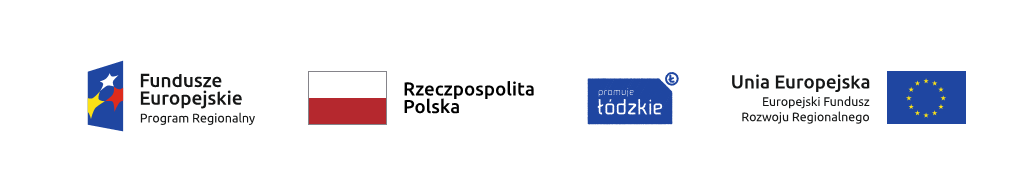 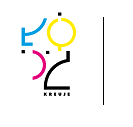 WND-RPLD.06.03.01-10-0003/17